Changes in smoking during retirement transition: A longitudinal cohort studyPulakka A, Halonen JI, Pentti J, Kivimäki M, Vahtera J, Stenholm SSupplemental Figure S1. Number of the Finnish Public Sector Study participants at each possible survey wave and illustration of the survey wave pairs included in the pseudo trial.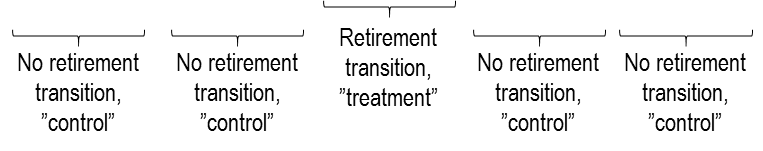 Supplemental Figure S2. Flow chart of the selection of the study sample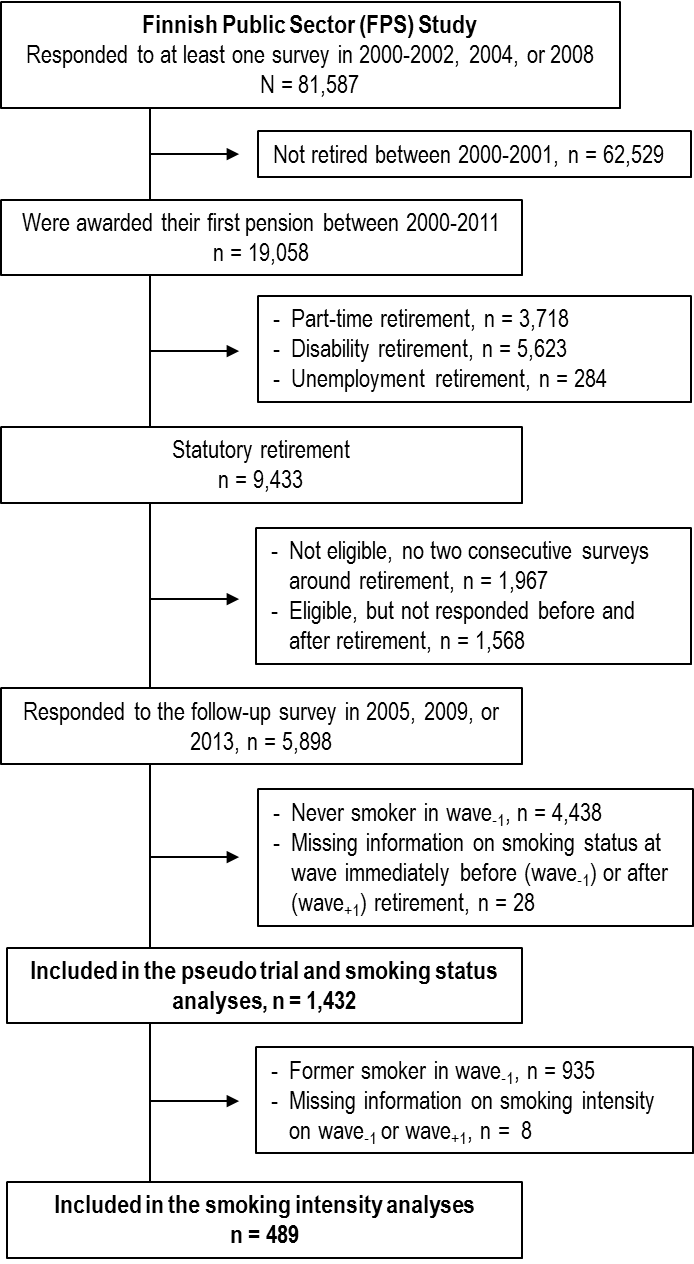 Supplemental table S1. Model fit statistics of the latent class analysis (LCA) models with different one to five latent classes.AIC, Akaike’s Information Criterion; BIC, Bayesian Information CriterionWavew-3w-2w-1RETIREMENTw+1w+2w+3N in smoking status analysis3748381,432RETIREMENT1,432786294N in smoking intensity analysis135316489RETIREMENT48924773Data collection years2000-2002RETIREMENT200520092013Data collection years2000-20022004RETIREMENT20092013Data collection years2000-200220042008RETIREMENT2013Number of latent classesNumber of latent classesNumber of latent classesNumber of latent classesNumber of latent classesFit statistic 12345Smoking statusLog-likelihood-3046.5-1949.0-1887.7-1876.1-1875.4G22347.5152.630.06.75.3Degrees of freedom5750433629p (G2)<0.001<0.0010.931.001.00AIC2359.5178.670.060.173.3BIC2391.1247.1175.4202.9252.3Entropy10.930.820.800.82Average posterior
probabilities10.99/0.970.83/0.91/ 0.970.66/0.84/ 0.87/0.960.49/0.81/0.86/ 0.74/0.96Smoking intensityLog-likelihood-1159.7-960.5-1930.7-923.9-922.1G2481.282.923.29.76.1Degrees of freedom5750433629p (G2)<0.0010.0020.991.001.00AIC493.2108.963.263.774.1BIC518.4163.4147.0176.9216.7Entropy10.740.680.690.65Average posterior
probabilities10.90/0.940.83/0.86/ 0.900.81/0.87/ 0.79/0.880.81/0.73/0.58/ 0.85/0.86